WEST TEXAS CHAPTER AGC – Physical Offices / Plan RoomsWEST TEXAS CHAPTER AGC, INC.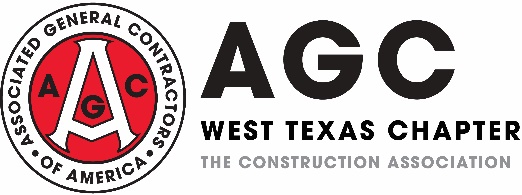 Skill, Integrity, ResponsibilityWEST TEXAS CHAPTER AGC, INC.Skill, Integrity, ResponsibilityWEST TEXAS CHAPTER AGC, INC.Skill, Integrity, ResponsibilityWEST TEXAS CHAPTER AGC, INC.Skill, Integrity, ResponsibilityWEST TEXAS CHAPTER AGC, INC.Skill, Integrity, ResponsibilityWEST TEXAS CHAPTER AGC, INC.Skill, Integrity, ResponsibilityWEST TEXAS CHAPTER AGC, INC.Skill, Integrity, ResponsibilityWEST TEXAS CHAPTER AGC, INC.Skill, Integrity, ResponsibilityAffiliate General Contractor Membership ApplicationGeneral Contractor whose primary membership is with another AGC ChapterAffiliate General Contractor Membership ApplicationGeneral Contractor whose primary membership is with another AGC ChapterAffiliate General Contractor Membership ApplicationGeneral Contractor whose primary membership is with another AGC ChapterAffiliate General Contractor Membership ApplicationGeneral Contractor whose primary membership is with another AGC ChapterAffiliate General Contractor Membership ApplicationGeneral Contractor whose primary membership is with another AGC ChapterAffiliate General Contractor Membership ApplicationGeneral Contractor whose primary membership is with another AGC ChapterAffiliate General Contractor Membership ApplicationGeneral Contractor whose primary membership is with another AGC ChapterAffiliate General Contractor Membership ApplicationGeneral Contractor whose primary membership is with another AGC ChapterDate:                                        Date:                                        Date:                                        Date:                                        Date:                                        Date:                                        Date:                                        Date:                                        Member InformationMember InformationMember InformationMember InformationMember InformationMember InformationMember InformationMember InformationCompany Name:Company Name:Company Name:Company Name:Company Name:Company Name:Company Name:Company Name:Mailing Address:Mailing Address:Mailing Address:Mailing Address:Street Address:Street Address:Street Address:Street Address:City/State:City/State:Zip:Zip:City/State:City/State:Zip:Zip:Phone:Phone:Phone:Phone:Cell:Cell:Cell:Cell:Fax:Fax:Fax:Fax:WebsiteWebsiteWebsiteWebsitePrincipal contact person receiving West Texas AGC Chapter notifications: Principal contact person receiving West Texas AGC Chapter notifications: Principal contact person receiving West Texas AGC Chapter notifications: Principal contact person receiving West Texas AGC Chapter notifications: Principal contact person receiving West Texas AGC Chapter notifications: Principal contact person receiving West Texas AGC Chapter notifications: Principal contact person receiving West Texas AGC Chapter notifications: Principal contact person receiving West Texas AGC Chapter notifications: Principal’s - contact email:Principal’s - contact email:Principal’s - contact email:Principal’s - contact email:Accounting email if different:Accounting email if different:Accounting email if different:Accounting email if different:Email contact(s) for weekly Newsletter and Daily Updates:Email contact(s) for weekly Newsletter and Daily Updates:Email contact(s) for weekly Newsletter and Daily Updates:Email contact(s) for weekly Newsletter and Daily Updates:Email contact(s) for weekly Newsletter and Daily Updates:Email contact(s) for weekly Newsletter and Daily Updates:Email contact(s) for weekly Newsletter and Daily Updates:Email contact(s) for weekly Newsletter and Daily Updates:Email contact(s) for internet plan room invitations and notices:Email contact(s) for internet plan room invitations and notices:Email contact(s) for internet plan room invitations and notices:Email contact(s) for internet plan room invitations and notices:Email contact(s) for internet plan room invitations and notices:Email contact(s) for internet plan room invitations and notices:Email contact(s) for internet plan room invitations and notices:Email contact(s) for internet plan room invitations and notices:Company BackgroundCompany BackgroundCompany BackgroundCompany BackgroundCompany BackgroundCompany BackgroundCompany BackgroundCompany BackgroundDate company established as a General Contractor firm under this name:Date company established as a General Contractor firm under this name:Date company established as a General Contractor firm under this name:List AGC Chapter Memberships and under what name:List AGC Chapter Memberships and under what name:List AGC Chapter Memberships and under what name:List AGC Chapter Memberships and under what name:List AGC Chapter Memberships and under what name:# of persons in the firm:# of persons in the firm:# of persons in the firm:Indicate if your company is: SBE (Small Business Enterprise)         □  WBE (Women-Owned Business)         □MBE (Minority Business Enterprise)   □        LBE (Large Business Enterprise)         □Indicate if your company is: SBE (Small Business Enterprise)         □  WBE (Women-Owned Business)         □MBE (Minority Business Enterprise)   □        LBE (Large Business Enterprise)         □Indicate if your company is: SBE (Small Business Enterprise)         □  WBE (Women-Owned Business)         □MBE (Minority Business Enterprise)   □        LBE (Large Business Enterprise)         □Indicate if your company is: SBE (Small Business Enterprise)         □  WBE (Women-Owned Business)         □MBE (Minority Business Enterprise)   □        LBE (Large Business Enterprise)         □Indicate if your company is: SBE (Small Business Enterprise)         □  WBE (Women-Owned Business)         □MBE (Minority Business Enterprise)   □        LBE (Large Business Enterprise)         □Of these: # of field employees:Of these: # of field employees:Of these: # of field employees:Indicate if your company is: SBE (Small Business Enterprise)         □  WBE (Women-Owned Business)         □MBE (Minority Business Enterprise)   □        LBE (Large Business Enterprise)         □Indicate if your company is: SBE (Small Business Enterprise)         □  WBE (Women-Owned Business)         □MBE (Minority Business Enterprise)   □        LBE (Large Business Enterprise)         □Indicate if your company is: SBE (Small Business Enterprise)         □  WBE (Women-Owned Business)         □MBE (Minority Business Enterprise)   □        LBE (Large Business Enterprise)         □Indicate if your company is: SBE (Small Business Enterprise)         □  WBE (Women-Owned Business)         □MBE (Minority Business Enterprise)   □        LBE (Large Business Enterprise)         □Indicate if your company is: SBE (Small Business Enterprise)         □  WBE (Women-Owned Business)         □MBE (Minority Business Enterprise)   □        LBE (Large Business Enterprise)         □List type and scope of work the firm specializes in or services provided by your company:List type and scope of work the firm specializes in or services provided by your company:List type and scope of work the firm specializes in or services provided by your company:List type and scope of work the firm specializes in or services provided by your company:List type and scope of work the firm specializes in or services provided by your company:List type and scope of work the firm specializes in or services provided by your company:List type and scope of work the firm specializes in or services provided by your company:List type and scope of work the firm specializes in or services provided by your company:ClassificationClassificationClassificationClassificationClassificationClassificationClassificationCSI/UCI CodePrimary:Primary:Primary:Primary:Primary:Primary:Primary:Alternate:Alternate:Alternate:Alternate:Alternate:Alternate:Alternate:Alternate:Alternate:Alternate:Alternate:Alternate:Alternate:Alternate:Company is a:     Corporation  □      LLC  □     Partnership □     Sole Proprietorship  □Company is a:     Corporation  □      LLC  □     Partnership □     Sole Proprietorship  □Company is a:     Corporation  □      LLC  □     Partnership □     Sole Proprietorship  □Company is a:     Corporation  □      LLC  □     Partnership □     Sole Proprietorship  □Company is a:     Corporation  □      LLC  □     Partnership □     Sole Proprietorship  □Company is a:     Corporation  □      LLC  □     Partnership □     Sole Proprietorship  □Company is a:     Corporation  □      LLC  □     Partnership □     Sole Proprietorship  □Principal Officers  Name                                                                   Title                                                                              # of Years with CompanyPrincipal Officers  Name                                                                   Title                                                                              # of Years with CompanyPrincipal Officers  Name                                                                   Title                                                                              # of Years with CompanyPrincipal Officers  Name                                                                   Title                                                                              # of Years with CompanyPrincipal Officers  Name                                                                   Title                                                                              # of Years with CompanyPrincipal Officers  Name                                                                   Title                                                                              # of Years with CompanyPrincipal Officers  Name                                                                   Title                                                                              # of Years with CompanyPrincipal Officers  Name                                                                   Title                                                                              # of Years with CompanyReference and Documents (support documentation requested in red is required with application for review and approval process)Reference and Documents (support documentation requested in red is required with application for review and approval process)Reference and Documents (support documentation requested in red is required with application for review and approval process)Reference and Documents (support documentation requested in red is required with application for review and approval process)Reference and Documents (support documentation requested in red is required with application for review and approval process)Reference and Documents (support documentation requested in red is required with application for review and approval process)Reference and Documents (support documentation requested in red is required with application for review and approval process)Reference and Documents (support documentation requested in red is required with application for review and approval process) PROVIDE A LETTER from your home chapter verifying your company is an active General Contractor member in good standing. PROVIDE A LETTER from your home chapter verifying your company is an active General Contractor member in good standing. PROVIDE A LETTER from your home chapter verifying your company is an active General Contractor member in good standing. PROVIDE A LETTER from your home chapter verifying your company is an active General Contractor member in good standing. PROVIDE A LETTER from your home chapter verifying your company is an active General Contractor member in good standing. PROVIDE A LETTER from your home chapter verifying your company is an active General Contractor member in good standing. PROVIDE A LETTER from your home chapter verifying your company is an active General Contractor member in good standing. PROVIDE A LETTER from your home chapter verifying your company is an active General Contractor member in good standing.PROVIDE A LIST OF WORK acquired in the previous or current year in the West Texas Chapter area OR the specific project(s) to be performed in the West Texas Chapter area and the estimated value.PROVIDE A LIST OF WORK acquired in the previous or current year in the West Texas Chapter area OR the specific project(s) to be performed in the West Texas Chapter area and the estimated value.PROVIDE A LIST OF WORK acquired in the previous or current year in the West Texas Chapter area OR the specific project(s) to be performed in the West Texas Chapter area and the estimated value.PROVIDE A LIST OF WORK acquired in the previous or current year in the West Texas Chapter area OR the specific project(s) to be performed in the West Texas Chapter area and the estimated value.PROVIDE A LIST OF WORK acquired in the previous or current year in the West Texas Chapter area OR the specific project(s) to be performed in the West Texas Chapter area and the estimated value.PROVIDE A LIST OF WORK acquired in the previous or current year in the West Texas Chapter area OR the specific project(s) to be performed in the West Texas Chapter area and the estimated value.PROVIDE A LIST OF WORK acquired in the previous or current year in the West Texas Chapter area OR the specific project(s) to be performed in the West Texas Chapter area and the estimated value.PROVIDE A LIST OF WORK acquired in the previous or current year in the West Texas Chapter area OR the specific project(s) to be performed in the West Texas Chapter area and the estimated value.Project NameLocationLocationLocationArchitect/EngineerDate AcquiredDate Acquired Value  □ Separate Project List Attached  □ Separate Project List Attached  □ Separate Project List Attached  □ Separate Project List Attached  □ Separate Project List Attached  □ Separate Project List Attached  □ Separate Project List Attached  □ Separate Project List AttachedAcknowledgements Acknowledgements Acknowledgements Acknowledgements Acknowledgements Acknowledgements Acknowledgements Acknowledgements I (we) certify the statements are correct and true and agree, that if approved, will follow the Constitution and By-Laws of the West Texas Chapter AGC (Association), and AGC of America as long as I (we) continue as a member.I (we) certify the statements are correct and true and agree, that if approved, will follow the Constitution and By-Laws of the West Texas Chapter AGC (Association), and AGC of America as long as I (we) continue as a member.I (we) certify the statements are correct and true and agree, that if approved, will follow the Constitution and By-Laws of the West Texas Chapter AGC (Association), and AGC of America as long as I (we) continue as a member.I (we) certify the statements are correct and true and agree, that if approved, will follow the Constitution and By-Laws of the West Texas Chapter AGC (Association), and AGC of America as long as I (we) continue as a member.I (we) certify the statements are correct and true and agree, that if approved, will follow the Constitution and By-Laws of the West Texas Chapter AGC (Association), and AGC of America as long as I (we) continue as a member.I (we) certify the statements are correct and true and agree, that if approved, will follow the Constitution and By-Laws of the West Texas Chapter AGC (Association), and AGC of America as long as I (we) continue as a member.I (we) certify the statements are correct and true and agree, that if approved, will follow the Constitution and By-Laws of the West Texas Chapter AGC (Association), and AGC of America as long as I (we) continue as a member.I (we) certify the statements are correct and true and agree, that if approved, will follow the Constitution and By-Laws of the West Texas Chapter AGC (Association), and AGC of America as long as I (we) continue as a member.Company:Company:Company:Company:Company:Company:Company:Company:Name:Name:Name:Name:Title:Title:Title:Title:Signature:Signature:Signature:Signature:Date:Date:Date:Date:Board Review  Board Review  Board Review  Board Review  Date:Date:Date:Date: Approved  □     Denied    □     Tabled  □ Approved  □     Denied    □     Tabled  □ Approved  □     Denied    □     Tabled  □ Approved  □     Denied    □     Tabled  □Comments:Comments:Comments:Comments:ABILENE – Corporate OfficeMIDLANDWICHITA FALLSJosué Williams | abilene@wtagc.orgApril Valdez | midland@wtagc.orgDonna Craib | wichitafalls@wtagc.org325.676.7447432.520.2220940.322.01003125 S. 27th St. Suite A4500 W. Illinois Suite 2012014 Kell W. Blvd. Suite CAbilene, TX 79605Midland, TX 79703Wichita Falls, TX 76301Executive Director • Scott Hughes • scotth@wtagc.orgExecutive Director • Scott Hughes • scotth@wtagc.orgExecutive Director • Scott Hughes • scotth@wtagc.orgExecutive Director • Scott Hughes • scotth@wtagc.orgwebsite • wtagc.orgwebsite • wtagc.orgwebsite • wtagc.orgwebsite • wtagc.org